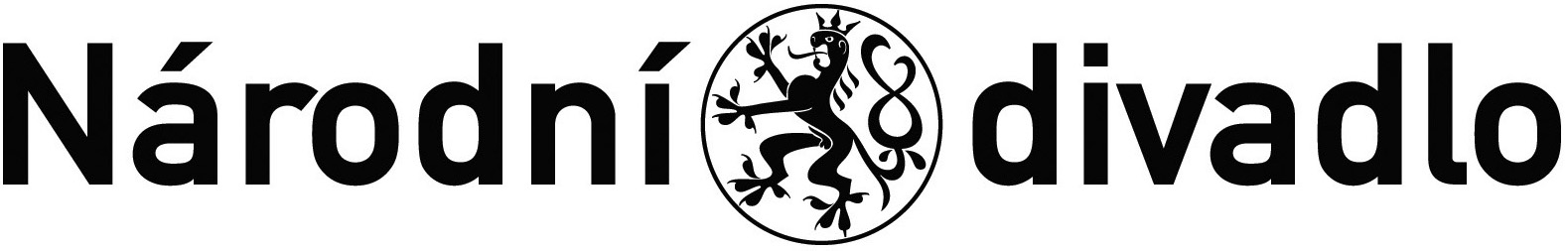 I. Smluvní stranyNárodní divadlose sídlem Ostrovní 1, 112 30 Praha 1, Česká republikaIČ: 00023337DIČ: CZ00023337 (dále jen „ND“)a Zvukojem s. r. o. se sídlem Špitálska 20, 811 08 Bratislava, Slovenská republikaIČO: 50831526DIČ:   (dále jen „Host”)uzavírají dnešního dne ve vzájemném konsenzu tutoSMLOUVUdle ustanovení § 1746 odst. 2 zákona č. 89/2012 Sb., občanský zákoníkII. Předmět smlouvy2.1	Předmětem této smlouvy je vystoupení ve veřejném představení s názvem „Záhada tyče“, autor: Miroslav Tóth („Inscenace“) formou živého divadelního vystoupení na Nové scéně Národního divadla v níže stanoveném termínu (dále jen „Představení Inscenace“).2.2	ND zorganizuje pro hosta Představení Inscenace na Nové scéně ND. Host se zavazuje k provedení Představení Inscenace dle níže stanoveného harmonogramu. ND se zavazuje zaplatit za provedení Představení Inscenace Hostu odměnu a uhradit náklady stanovené níže v této smlouvě. ND si ponechá tržby z Představení Inscenace.Host si vyhrazuje právo na změnu obsazení. O změnách v obsazení bude Host ND informovat bez zbytečného odkladu.2.3	Kompletní tým osob, které se budou za Hosta podílet na provedení Představení Inscenace dle této smlouvy, bude sestávat z maximálního počtu 24 osob (dále „Osoby Hosta“).2.4	Host se zavazuje zajistit v rozsahu potřebném pro plnění této smlouvy uzavření smluv a uhrazení nákladů na vypořádání autorských práv všech autorů a práv výkonných umělců k uměleckým výkonům včetně veškerých případných nároků autorů a kolektivních správců ve vztahu k užitým autorským dílům nebo uměleckým výkonům. Host uvede seznam autorů a výkonných umělců včetně případných zástupců v příloze č. 3 této smlouvy.Harmonogram přípravy a provedení Představení Inscenace je následující:             (dále „Harmonogram“)III. Finanční podmínky3.1	Za provedení Představení Inscenace se ND zavazuje uhradit Hostu odměnu ve výši 3.000,- € brutto určenou na vyplacení honorářů umělcům vystupujícím v Představení Inscenace. Odměna bude zdaněna v souladu se smlouvou o zamezení dvojího zdanění uzavřenou mezi Českou republikou a Slovenskem a zákonem o dani z příjmu č. 586/1992 Sb., ve znění pozdějších předpisů, srážkovou daní ve výši 15%. Fakturovaná částka bude tedy 2.550,- € netto.3.5 	Dnem zaplacení se rozumí den, kdy došlo k odepsání příslušné částky, na kterou byla faktura vystavena, z účtu ND. Bankovní poplatky uhradí obě smluvní strany, přičemž každá ze stran uhradí veškeré příslušné bankovní poplatky ve své zemi (SHA). Za povinnost případného odvodu DPH je v rámci systému reverse charge odpovědné ND.IV. Technické specifikace4.1	ND poskytne Hostu k provedení Představení Inscenace vlastní zařízení divadlení techniky. Podrobnosti týkající se technického zajištění Představení Inscenace budou projednány a dohodnuty mezi Hostem a ND. Technická Příloha č. 1 tvoří nedílnou součást této smlouvy.V. Závazky ND5.1	ND má povinnost zajistit organizaci Představení Inscenace.5.2	ND má povinnost zajistit služby v místě konání Představení Inscenace: uvaděčky, obsluhu šaten a pokladen, úklid, vrátné, údržbu a dozor nad užívání divadelního technického zařízení; a to způsobem standardním pro divadelní provozy. 5.3	ND má povinnost zajistit pitnou vodu pro všechny Osoby Hosta během přípravy scény, zkoušek a Představení Inscenace. Jiné stravovací služby nebudou zajištěny. 5.4	ND má povinnost zajistit, aby Představení Inscenace bylo uvedeno v souladu s Harmonogramem.5.5	ND má povinnost zajistit a poskytnout divadelní sál pro technickou přípravu Představení Inscenace, zkoušku a Představení Inscenace. 5.6	ND má povinnost zajistit propagaci Představení Inscenace podle materiálů poskytnutých Hostem. Propagaci, reklamu a publicitu v tisku podle této smlouvy zajistí ND na své vlastní náklady. Host uděluje ND bezúplatnou nevýhradní licenci k užití všech fotografií a dalších poskytnutých materiálů v rozsahu potřebném k propagaci Představení Inscenace. Host má povinnost ND zajistit nerušený výkon práv vyplývajících z této licence.5.7	ND neudělí souhlas k televiznímu vysílání a/nebo televizní přenosu Představení Inscenace, s výjimkou přenosu nebo záznamu Představení Inscenace nebo zkoušek podle této smlouvy pro zpravodajské nebo propagační účely, jejichž trvání nepřesáhne 3 minuty. Host souhlasí, aby ND pořídilo záznam Představení Inscenace a užilo jeho části v maximální celkové délce 10 min za účelem propagace ND a festivalu a dále pro zhotovení propagačních digitálních materiálů festivalu (např. teaser  ze všech festivalových představení). ND má právo tato práva postoupit na třetí osobu.  V případě zájmu o rozhlasové či televizní vysílání Představení Inscenace, které by trvalo déle než 3 minuty, je nutné předem uzavřít s Hostem zvláštní smlouvu.5.8	ND má povinnost zajistit prodej programu Představení Inscenace, veškeré příjmy z prodeje těchto programů náleží ND. VI. Závazky Hosta6.1	Host má povinnost zajistit, aby Představení Inscenace bylo uvedeno v souladu s Harmonogramem, jak je stanoveno v čl. 2 této smlouvy.6.2	Host má povinnost nastudovat a uvést Představení Inscenace podle této smlouvy na vysoké umělecké úrovni a s nejlepším možným obsazením účinkujících.6.3	Host má povinnost zajistit příjezd a odjezd pro všechny Osoby Hosta, a to podle Harmonogramu.6.4	Host má povinnost poskytnout ND seznam Osob Hosta a potřebné propagační materiály Představení Inscenace včetně fotografií, tiskových materiálů, CD/DVD tak, aby mohlo ND včas zajistit propagaci hostování a vytištění programu, nejpozději však do 30.4.2018.6.5	Host má povinnost zajistit kvalifikované náhradníky pro případ onemocnění jednoho nebo více umělců. 6.6	Host má povinnost sdělit a dodat ND všechny potřebné doklady pro zabezpečení příslušných správních povolení k zajištění povolení vjezdu a parkování vozidel u Nové scény a na parkovišti v Praze, jmenovitě SPZ vozidla dopravujícího techniku a dekorace, typ vozidla, kopii velkého technického průkazu vozidla, přesný termín a hodinu příjezdu a odjezdu a přesný seznam dopravované techniky a dekorací. Host je tyto informace povinen sdělit ND do 30.4,.2018 tak, aby ND mohlo doklady zajistit u příslušných úřadů, u nichž je lhůta k vyřízení minimálně 30 dní před konáním akce.6.7	Host se zavazuje, že seznámí všechny Osoby Hosta se Vstupní instruktáží o požární ochraně a bezpečnosti práce v Národním divadle (ND) pro umělce, hostující umělce, externí spolupracovníky, hostující soubory, divadla a jiné externí subjekty, vykonávající svoji činnost v objektech Národního divadla, které je součástí této smlouvy jako její příloha č. 2, a zajistí její dodržování.VII. Pojištění 7.1	Host a ND se zavazují uzavřít a provést přiměřené pojištění, které dostatečně pokryje veškerou právní odpovědnost, takto:a) 	Host má povinnost zajistit, aby všechny Osoby Hosta měly zdravotní a úrazové pojištění platné na teritoriu Schengenského prostoru, a to po celou dobu jejich pobytu v Praze.Host má povinnost pojistit se proti veškerým rizikům, která se vztahují na jeho majetek a majetek, za který nese odpovědnost, a majetek jeho zaměstnanců. Host má povinnost nahradit veškerou újmu, která vznikne v místě konání Představení Inscenace, kterou by způsobilo prokazatelné jednání, opominutí nebo zanedbání ze strany Hosta nebo jakékoli Osoby Hosta;b) 	ND má povinnost sjednat pojištění, pokud jde o jeho zaměstnance či jiné osoby pohybující se v místě konání Představení Inscenace včetně Osob Hosta a proti veškerým rizikům ohledně veškerého majetku vlastního i třetích osob, a dále újmy na životě a zdraví Osob Hosta, k jejíž náhradě je povinno ND, kromě případů, v nichž újma nebo pracovní úraz byly způsobeny zaviněným jednáním Osob Hosta.VIII. Zrušení hostování8.1	Smluvní strany nenesou odpovědnost za zrušení hostování v případě událostí, které nemohou být ovlivněny ani jednou ze smluvních stran, tzv. z důvodu vyšší moci.Za vyšší moc se považují nakažlivé nemoci (epidemie), válka, stávka, požár či jiné přírodní katastrofy apod., které vláda nebo smluvní strany shodně určí jako okolnosti představující hrozbu či nebezpečí.  V případě výskytu události vyšší moci se smluvní strany dohodnou na možnosti změnit termín Představení Inscenace aneb zrušit Představení Inscenace. Pokud se smluvní strany nedohodnou na náhradním termínu Představení Inscenace, jsou zproštěny svých smluvních závazků a každá strana bude zodpovědná za uhrazení veškerých svých nákladů vzniklých až do výskytu události vyšší moci.8.2	V případě, že jedna ze smluvních stran závažně poruší závazky vyplývající pro ni z této smlouvy z jiného důvodu než z důvodu vyšší moci, pak má druhá strana právo okamžitě ukončit smlouvu jednostranným odstoupením. Pokud takto odstoupí od smlouvy ND z důvodu porušení smluvních závazků ze strany Hosta, je oprávněno požadovat od Hosta zaplacení prokazatelných nezbytných výdajů vynaložených v souvislosti s touto smlouvou do doby odstoupení od smlouvy a náhradu škody, a to pouze v poměru k plnění, které nebude poskytnuto. Pokud takto odstoupí od smlouvy Host z důvodu porušení smluvních závazků ze strany ND, je Host oprávněn požadovat od ND zaplacení prokazatelných nezbytných výdajů vynaložených v souvislosti s touto smlouvou do doby odstoupení od smlouvy a dále náhradu škody včetně ušlého zisku na základě vystaveného daňového dokladu, a to do 30 dní ode dne odstoupení od této smlouvy.IX. Řešení sporů 
9.1	Smluvní strany budou maximálně usilovat o vyřešení veškerých sporů vzniklých z této smlouvy dohodou. Pokud spory nebude možné vyřešit dohodou, smluvní strany se dohodly, že pravomoc k rozhodování sporů vzniklých z této smlouvy mají pouze soudy České republiky. Soudem příslušným k rozhodnutí takového sporu bude obecný soud ND v České republice.X. Závěrečná ustanovení 
10.1	Tato smlouva nabývá platnosti dnem jejího podpisu a účinnosti dnem vložení do registru smluv v souladu se zákonem č. 340/2015 Sb., o registru smluv, ve znění pozdějších předpisů. Je vyhotovena ve dvou stejnopisech s platností originálu, z nichž každá strana obdrží jeden. Nedílnou součásti této smlouvy jsou její přílohy. 10.2	Všechny vztahy výslovně neupravené touto smlouvou se řídí českými obecně závaznými předpisy platnými v době porušení povinností, zejména zákonem č. 89/2012 Sb., občanský zákoník, ve znění pozdějších předpisů, a zákonem č. 121/2000Sb., autorský zákon, ve znění pozdějších předpisů.10.3	Smluvní strany se dohodly, že nejsou oprávněny k jednostrannému postoupení této smlouvy jako celku ani její části bez předchozího písemného souhlasu druhé smluvní strany.10.4	Dle vzájemné dohody smluvních stran obchodní zvyklosti nemají přednost před žádným ustanovením občanského zákoníku, a to ani před ustanoveními občanského zákoníku, jež nemají donucující účinky. 10.5	Smluvní strany vylučují použití ustanovení § 1740 odst. 3 Občanského zákoníku, které stanoví, že smlouva je uzavřena i tehdy, kdy nedojde k úplné shodě projevů vůle stran.10.6	Jakékoli změny či úpravy této smlouvy, musí být provedeny v písemné formě po dohodě obou smluvních stran a budou zahrnuty do této smlouvy jako její nedílná součást.V Bratislavě dne: 	V Praze dne:..............................................	..............................................Zvukojem s.r.o.	Národní divadloPříloha č. 1Technické požadavky Hosta pro Představení InscenacePříloha č. 2Vstupní instruktáž o požární ochraně a bezpečnosti práce v Národním divadle (ND) pro umělce, hostující umělce, externí spolupracovníky, hostující soubory, divadla a jiné externí subjekty, vykonávající svoji činnost v objektech Národního divadlaÚčelem této vstupní instruktáže je podat na základě ustanovení § 23 vyhlášky o požární prevenci č. 246/2001 Sb. informace všem umělcům, hostujícím umělcům, externím spolupracovníkům, vedoucím hostujících souborů, divadel a jiných subjektů, vykonávajících svoji činnost na scénách ND (Národní divadlo, Stavovské divadlo, Nová scéna, Hudební divadlo v Karlíně) a pohybujících se při své činnosti případně i v dílenských a skladových objektech ND, všeobecnou informaci o základních povinnostech vyplývajících z platných zákonných ustanovení v oblasti požární ochrany a bezpečnosti práce (zejména zákona č. 262/2006 Sb., Zákoníku práce, v platném znění).Povinnosti hostujících umělců a externích subjektů na úseku požární ochrany:Všichni umělci, hostující umělci v ND, zaměstnanci a členové externích subjektů jsou v zájmu zajištění požární ochrany povinni zejména:a) počínat si při práci a jiné činnosti tak, aby nezapříčinili vznik požárub) u požáru, který zpozorují neodkladně vyhlásit požární poplach a přivolat pomoc – zaměstnance ND    Ohlašovny požáru:    (linky v jednotlivých objektech) c) požární poplach se vyhlašuje ve všech objektech voláním „ HOŘÍ“d) oznámit vznik každého požáru na pracovišti (i uhašeného požáru) pracovníkovi ostrahy na vrátnicie) dbát na to, aby pracoviště po ukončení práce bylo v požárně nezávadném stavuKaždý zaměstnanec ND, hostující umělec v ND i zaměstnanec a člen externího subjektu odpovídá Národnímu divadlu za škodu, kterou způsobil porušením povinností na úseku požární ochrany a bezpečnosti práce. Povinnosti na pracovištích ND a zásady požární prevence – všeobecné zásady1) Ve všech divadelních objektech ND je zákaz kouření.2) Zacházení s otevřeným ohněm je na všech pracovištích zakázáno. Je-li použití otevřeného ohně, včetně cigaret a svíček, součástí představení, je vedoucí hostujícího souboru povinen s dostatečným předstihem na tuto skutečnost upozornit prostřednictvím správ jednotlivých souborů požárního a bezpečnostního technika ND. Ten vydá na použití otevřeného ohně povolení, jehož součástí jsou podmínky, za jakých lze tento efekt uskutečnit. Jestliže nelze při provádění žádaného efektu dosáhnout stanovených podmínek, nebude použití otevřeného ohně na jevištích ND povoleno.3) Dekorace použité na jevišti ND musí být prokazatelně opatřeny nehořlavou úpravou.4) Dráha požárních opon musí být vždy udržována volná5) Je zakázáno používat vařiče a jiné spotřebiče, které nejsou majetkem ND, tedy věci vnesené.6) Všechny východy, vchody, chodby a únikové cesty musí být vždy volné v plné šíři, ničím nezastavěné, aby v případě vzniku požáru nebo jiného nebezpečí mohla být poskytnuta rychlá pomoc a ohrožený prostor rychle vyklizen.7) Je-li používání otevřeného ohně (např. sváření, broušení apod.) náplní práce externího subjektu, je odpovědný vedoucí zaměstnanec externího subjektu povinen prostřednictvím zaměstnance ND, který je odpovědný za úsek, který si činnost externího subjektu vyžádal, požádat o povolení vedoucího hospodářské správy objektu, případně vedoucího jevištních provozů objektu nebo požárního a bezpečnostního technika ND.Základní instruktáž o přenosných hasicích přístrojíchRuční hasicí přístroje jsou určeny k likvidaci vznikajícího požáru v jeho samém zárodku. Je zakázáno používat vodní a pěnové hasicí přístroje k hašení zařízení, která jsou pod elektrickým napětím (nebezpečí úrazu elektrickým proudem).Zajištění požární ochrany v mimopracovní doběÚkoly na tomto úseku zabezpečují zaměstnanci ostrahy objektů ND, Osoby, které se v mimopracovní dobu nacházejí v objektech ND, jsou povinny řídit se pokyny ostrahy objektu. Bezpečnost a ochrana zdraví při práci na jevištích NDPřed započetím práce na všech pracovištích, kde budou vykonávat umělci svoji činnost, budou seznámeni vedoucím zaměstnancem, jejich přímým nadřízeným (režisér, asistent režie) se všemi specifickými riziky na jejich pracovišti v ND na úseku požární ochrany a bezpečnosti práce. Každý umělec je povinen dodržovat předpisy k zajištění požární ochrany a bezpečnosti práce, s kterými byl řádně seznámen a počínat si při práci tak, aby neohrožoval své zdraví ani zdraví svých spolupracovníků.V ND platí zákaz požívání alkoholických nápojů a jiných návykových látek.Jestliže jsou zaměstnancům hostujícího souboru nebo jiného externího subjektu, s ohledem na vykonávanou činnost, přiděleny osobní ochranné pomůcky, jsou povinni tyto používat i na jevištích a v objektech ND.Zjistí-li pracovník jakoukoli skutečnost, která ohrožuje bezpečnost práce, je povinen toto bezodkladně ohlásit nadřízenému.Každý umělec, externí spolupracovník, vedoucí hostujícího souboru a vedoucí externího subjektu, vykonávajícího svoji činnost v divadelních objektech ND je povinen se seznámit s riziky na jevišti a v jeho blízkosti. Vedoucí hostujícího souboru a externího subjektu je povinen s těmito riziky seznámit všechny osoby, které se budou v rámci jeho činnosti pohybovat v objektech ND, a to včetně způsobu eliminace těchto rizik.Práce ve výškáchZa práci ve výškách se považuje činnost, při níž se pracovník pohybuje výše než 150 cm nad okolním terénem.Jestliže je pracovník či umělec indisponován a pociťuje zdravotní problémy, které by mohly ohrozit jeho bezpečnost při práci ve výšce, je toto povinen oznámit nadřízenému.Seznámení s riziky, vyskytujícími se na jevišti a v jeho blízkostiJeviště + provaziště - rizikaotvory v podlaze, nutné pro divadelní činnost (propady, orchestřiště apod.)nerovnosti povrchumožnost nestandardních rozměrů schodišť na scéněv ojedinělých případech možnost chybějícího či neúplného zábradlí na dekoraci umístěné ve výšce, riziko pádu osoby z výškypády dekoracívypadnutí dekorací na pracovníky při otevírání návěsůnáraz do dekorace či úraz o rekvizitu vlivem nedostatku osvětlení (zejména v průběhu zkoušek a při představení)pád osoby z provazištěpád předmětu z provazištěúraz, způsobený pohybem instalované jevištní technologie (stoly, tahy, točna)úraz v prostoru pod jevištěm, zejména riziko úrazu v blízkosti pohybujících se částí jevištní technologie – riziko střihuúraz, způsobený neočekávaným pohybem jevištních tahů, včetně dekorací na tazích upevněnýchúraz při pohybu na jedoucím či zvednutém jevištním stoluúraz, způsobený pádem při pohybu ve výšce (žebříky na scéně apod.)úraz, způsobený při manipulaci se zbraní (pistole, meče apod.)poranění při povoleném pyroefektu, případně při použití otevřeného ohněpožár –	a) způsobený závadou na elektroinstalacib) způsobený závadou elektrospotřebičec) způsobený neodbornou manipulací s elektrospotřebičemd) způsobený neopatrností, zejména odkládáním předmětů do blízkosti reflektorů či jejich zakrývání hořlavým materiálem nebo textiliemie) způsobený při povoleném použití otevřeného ohně nebo pyroefektuEliminace rizik:před započetím činnosti se vždy seznámit s pracovním prostorem při plném osvětlenívzniklé otvory v podlaze neponechávat bez dozorunevykonávat v blízkosti orchestřiště činnost, která hrozí pádem osoby či předmětu do orchestřištěkaždý otvor v podlaze označitnepřibližovat se k okrajům otvorů v podlaze, nenaklánět se nad něpohyb po nerovném povrchu, nestandardních schodištích a v blízkosti okrajů bez zábradlí vždy důkladně nacvičit při plném osvětlení a po důkladném seznámení s prostoremv případě pohybu osob na vyvýšených plochách bez zábradlí se tyto nesmí přibližovat k okrajům na vzdálenost menší než 110 cmdůkladné zajištění dekorací proti pádunávěsy s dekoracemi otevírat vždy se zvýšenou opatrností, vždy otevírat postupněpohyb po jevišti, kdy hrozí nedostatkem osvětlení riziko nárazu do dekorací či úraz o rekvizitu, vždy důkladně nazkoušet při dostatečném osvětlenína provaziště nevstupovat v případě zdravotních obtíží, nebo momentální indispoziceneprovádět na provazišti žádné práce, jsou-li na jevišti osobypo každé činnosti na provazišti důkladně zkontrolovat, nejsou-li na provazišti předměty, u kterých hrozí nebezpečí pádu na jevištězvýšená pozornost při každém pohybu jevištní technologie a jevištních tahů, zejména pozor na poranění zavěšenými dekoracemi a riziko střihuzákaz jízdy na jevištních stolech, v případě povoleného pohybu ne jedoucím stolu dodržovat zásady bezpečnosti, pro tento případ konkrétně stanovenézákaz vstupu do prostoru pod jevištěm nepovolaným osobámv případě pohybu osob v podjevištním prostoru je nutno zajistit aby nedošlo k jejich poranění pohyblivými částmi jevištní technologie, zejména pečlivým nazkoušením hereckých akcí v souladu s možnostmi bezpečné obsluhy zařízenív případě pohybu osob v podjevištním prostoru je nutno zajistit dostatečné osvětlení, které zabrání dezorientaci osob a jejich následnému poranění pohyblivými částmi jevištní technologierovnoměrné zatěžování jevištních tahůproškolení konkrétních účinkujících pro konkrétní rizikovou situacipři manipulaci se zbraní vždy zachovávat zvýšenou opatrnost, pistolí či revolverem nikdy nemířit přímo na osobu (úhel min. 15º), a to ani nenabitousečné a bodné zbraně používat vždy pouze dostatečně ztupené, osob se dotýkat vždy plochou stranou, nikdy ne plnou silousečné a bodné zbraně nikdy nenosit a neodkládat špičkou nahorupři povoleném použití otevřeného ohně vždy dodržovat stanovené podmínky bezpečnosti, a to jak bezpečnosti práce, tak požární ochranyv případě pyroefektu či otevřeného ohně vždy nutný požární dozorelektroinstalace v objektu musí mít platnou revizi dle ČSN 33 1500zákaz zasahování do elektroinstalace osobami bez požadované kvalifikacevšechny elektrospotřebiče použité při činnosti v objektu musí mít platnou revizi dle ČSN 33 1600elektrospotřebiče používat v souladu s návodem k jejich použitíelektrospotřebiče nezakrývat žádným, zejména hořlavým, materiálemV případě vzniku rizika, v tomto přehledu neuvedeného, je třeba pracovníka prostřednictvím odpovědného vedoucího vždy proškolit, seznámit s riziky a v maximální možné míře zajistit eliminaci těchto rizik vydáním konkrétního bezpečnostního pokynu.Pokyny pro osoby, které nejsou zaměstnány v ND, ale pohybují se v objektech se souhlasem ND, tzn. konkrétního odpovědného vedoucího zaměstnance.Vždy dodržovat bezpečnostní pokyny, stanovené vedoucím zaměstnancem ND, s jehož vědomím se osoby zdržují v objektech ND.Nevstupovat na jeviště bez vědomí a souhlasu jevištního mistra, nevykonávají-li tam pracovní činnost požadovanou ND, a i v tomto případě pouze s vědomím a souhlasem vedoucího zaměstnance, v jehož kompetenci je požadovaná činnost, tzn. asistent režie, inspicient, vedoucí údržby jevištní technologie, vedoucí HS konkrétního objektu apod.Nevstupovat do prostor, které jsou vyhrazeny pouze určeným zaměstnancům ND – strojníci, údržbáři apod.V případě prohlídek dodržovat pouze stanovenou trasu a nevstupovat na jeviště, do podjevištního prostoru a na provaziště.Každý zaměstnanec ND je povinen se seznámit s umístěním lékárniček první pomoci na svém pracovišti.Zaměstnanec je povinen výše uvedené pokyny, se kterými byl řádně seznámen, dodržovat.Za dodržování bezpečnostních pokynů zodpovídají vedoucí pracovníci v rozsahu svých pravomocí.Pracovní úrazy (nařízení vlády č. 201/2010 Sb.)Pokud umělec utrpí při plnění pracovních úkolů nebo v přímé souvislosti s nimi jakékoliv poškození zdraví a pokud je toho schopen, je povinen o této skutečnosti ihned uvědomit svého nadřízeného.Stejná povinnost je stanovena i pro ostatní zaměstnance a členy hostujících souborů a externích subjektů.Zaměstnavatel je povinen sepsat s poškozeným Záznam o pracovním úrazu nejpozději do 5 pracovních dnů po oznámení pracovního úrazu a doručit jej na útvar požární ochrany a bezpečnosti práce ND. Úraz, který se stane cestou do zaměstnání a ze zaměstnání není pracovním úrazem.Organizace se zprostí odpovědnosti za pracovní úraz zcela, prokáže-li, že:a) škoda byla zaviněna tím, že pracovník porušil právní nebo jiné předpisy k zajištění bezpečnosti práce, ačkoliv byl s nimi řádně seznámen (odpovídá režisér představení nebo asistent režie)b) škodu si přivodil postižený pracovník svou opilostí nebo v důsledku zneužití jiných návykových látek.(Zákoník práce 262/2006 Sb.)Obsah této instruktáže se v přiměřené míře vztahuje též na činnost umělců, hostujících umělců a externistů na všech pracovištích, na kterých vykonávají činnost pro ND, a která jsou umístěna mimo objekty ND.Instruktážní materiál zpracoval dne 19. 10. 2017		Bc. Vladimír Václavík						požární a bezpečnostní technik NDZ-OZO 164/2004, TEP/7/PRE/2014S obsahem instruktáže jsem byl(a) seznámen(a) a budu se jím řídit v plném rozsahu.V Praze dne……………………Jméno a příjmení: ……………………………………..Příloha č. 3Seznam Osob Hosta, zúčastněných na provedení Představení Inscenace01. Jan Komárek02. Ladislav Mirvald03. Lenka Kuchareková 04. Bára Formanová05. Miroslav Tóth            06. Irina Adreeva             07. Jana Wernerová            08. Samuel Szabó            09. Zuzana Psotková            10. Peter Kočiš            11. Nela Kornetová            12. Andrea Miltner             13. Lucia Kašiarová14. Michael Jermář 15. Gergó Kováts 16. Viktor Kapusi 17. Mikuláš Havrila 18. David Lévay 19. Márton Kuna 20. Michael Dymny 21. Peter Katina 22. Ádam Móser 23. Lenka Novosedlíková 24. Áron Portoleki DenDatumDobyInscenaceTypScénaPoznámkačt.21.6.201810:00-13:00OPERA NOVA 2018svíNSZáhada tyče  - svíceníčt.21.6.201814:00-18:00OPERA NOVA 2018GENNSZáhada tyče - generálkačt.21.6.201820:00-21:30OPERA NOVA 2018cizNSZáhada tyče - představeníNárodní divadlo-1333Provozní budova-1333Provozní budova B-1333Stavovské divadlo-2282Nová scéna-1313Ateliery a dílny Flora-2430Anenský areál-2505, 2510Apolinář - sklady, doprava-2690HD Karlín-221 868 111Hasiči-150, 112